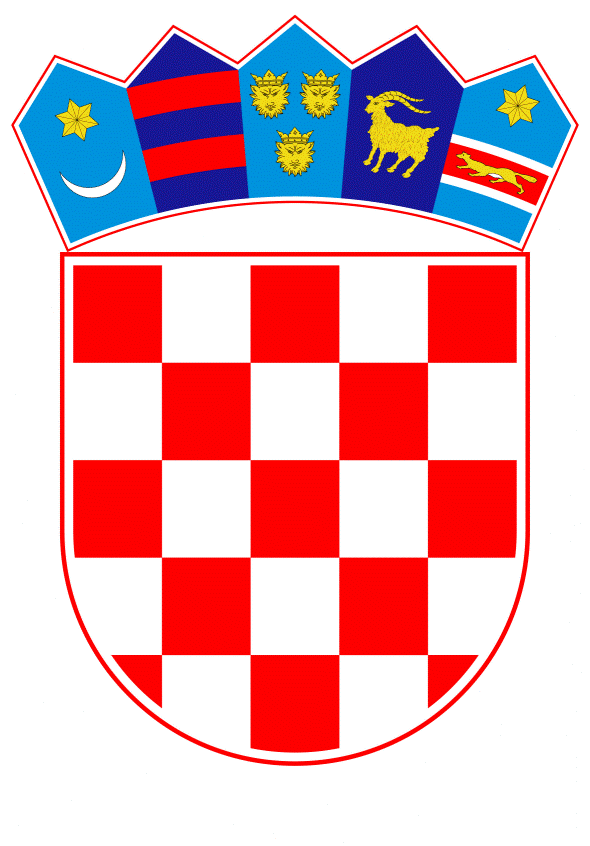 VLADA REPUBLIKE HRVATSKEZagreb, 8. rujna 2022. godine______________________________________________________________________________________________________________________________________________________________________________________________________________________________Banski dvori | Trg Sv. Marka 2  | 10000 Zagreb | tel. 01 4569 222 | vlada.gov.hrPRIJEDLOGNa temelju članka 31. stavka 3. Zakona o Vladi Republike Hrvatske („Narodne novine“, br. 150/11, 119/14 i 93/16, 116/18 i 80/22), Vlada Republike Hrvatske je na sjednici održanoj _____________ donijelaZ A K L J U Č A KZadužuje se Ministarstvo poljoprivrede provoditi mjeru potpore iz Uredbe (EU) 2022/1033 Europskog parlamenta i Vijeća od 29. lipnja 2022. o izmjeni Uredbe (EU) br. 1305/2013 u pogledu posebne mjere za pružanje izvanredne privremene potpore u okviru Europskog poljoprivrednog fonda za ruralni razvoj (EPFRR) kao odgovor na učinke invazije Rusije na Ukrajinu (SL L 173 od 30. lipnja 2022.).  Mjerom potpore iz točke 1. ovoga Zaključka pruža se pomoć poljoprivrednicima te malim i srednjim poduzećima koji su posebno pogođeni učincima invazije Rusije na Ukrajinu s ciljem osiguranja kontinuiteta njihova poslovanja. Mjera potpore iz točke 1. ovoga Zaključka provodi se u okviru Programa ruralnog razvoja Republike Hrvatske za razdoblje 2014. – 2020. i financira se u ukupnom iznosu od 240.000.000,00 kuna. Sredstva za financiranje mjere osigurana su u Državnom proračunu Republike Hrvatske za 2022. godinu i projekcijama za 2023. i 2024. godinu, na razdjelu Ministarstva poljoprivrede, aktivnosti A820058 ZPP - mjere ruralnog razvoja.Ovaj Zaključak objavit će se u »Narodnim novinama«.Klasa:Urbroj:Zagreb, ____________PREDSJEDNIK    mr. sc. Andrej PlenkovićOBRAZLOŽENJETroškovi energenata i sirovina koji su porasli i dosegli vrlo visoke razine u značajnoj mjeri doveli su do porasta ukupnih troškova poslovanja u sektoru poljoprivrede, čemu izrazito doprinose i ratna zbivanja u Ukrajini, a sve ukazuje da će se takav trend nastaviti i u narednom razdoblju.   Kako bi se ublažili negativni gospodarski i socijalni učinci, te financijski pomoglo poljoprivrednom i prehrambenom sektoru, prvenstveno u rješavanju problema s likvidnošću koji ugrožavaju kontinuitet obavljanja poljoprivrednih aktivnosti poljoprivrednika te poslovanja malih i srednjih  poduzeća koja se bave preradom, plasiranjem na tržište ili razvojem poljoprivrednih proizvoda, predviđena je mjera potpore sektoru kao pomoć uslijed poremećaja tržišta uzrokovanog agresivnim ratom Rusije protiv Ukrajine i njegovim učincima.Mjera potpore provodi se u skladu sa Uredbom (EU) 2022/1033 Europskog parlamenta i Vijeća i Vijeća od 29. lipnja 2022. o izmjeni Uredbe (EU) br. 1305/2013 u pogledu posebne mjere za pružanje izvanredne privremene potpore u okviru Europskog poljoprivrednog fonda za ruralni razvoj (EPFRR) kao odgovor na učinke invazije Rusije na Ukrajinu (SL L 173 od 30. lipnja 2022.). Mjera potpore podrazumijeva bespovratna sredstva u obliku kompenzacije za povećane troškove koji su nastali zbog poremećaja tržišta i lanca opskrbe uslijed ratne krize, a predviđena je za korisnike čija je djelatnost primarna poljoprivredna proizvodnja te prerada, plasiranje na tržište ili razvoj poljoprivrednih proizvoda. Detaljna provedba ove mjere propisuje se natječajem koji objavljuje Agencija za plaćanja u poljoprivredi, ribarstvu i ruralnom razvoju. Predviđena financijska sredstva za provedbu ove mjere potpore iznose 240.000.000,00 kuna, od čega 85% (204.000.000,00 kuna) iz Europskog poljoprivrednog fonda za ruralni razvoj te 15% (36.000.000,00 kuna) iz Državnog proračuna Republike Hrvatske. Sredstva za provedbu ove mjere osigurana su u Državnom proračunu Republike Hrvatske za 2022. godinu i projekcijama za 2023. i 2024. godinu, s razdjela Ministarstva poljoprivrede, aktivnosti A820058 ZPP - mjere ruralnog razvoja. Predlagatelj:Ministarstvo poljoprivredePredmet:Prijedlog zaključka u vezi s mjerom potpore za pružanje izvanredne privremene potpore u okviru Europskog poljoprivrednog fonda za ruralni razvoj (EPFRR) kao odgovor na učinke invazije Rusije na Ukrajinu